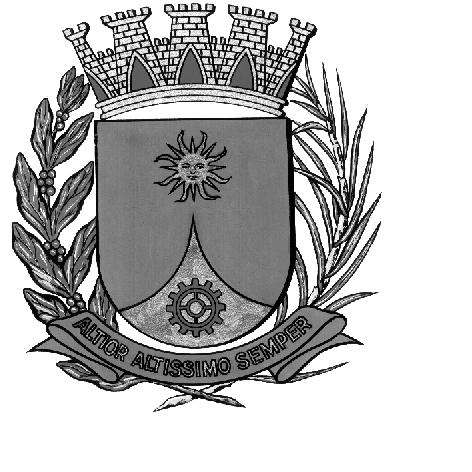 CÂMARA MUNICIPAL DE ARARAQUARAAUTÓGRAFO NÚMERO 210/16PROJETO DE LEI NÚMERO 214/16Denomina Avenida Miguel Nasser Neto via pública da cidade.Art. 1º Fica denominada AVENIDA MIGUEL NASSER NETO a via pública da sede do Município conhecida como Avenida 2, com início na Avenida São João e término na Rua 1, do loteamento X Distrito Industrial “José Cutrale Júnior”, desta cidade.Art. 2º Esta lei entrará em vigor na data de sua publicação.CÂMARA MUNICIPAL DE ARARAQUARA, aos 09 (nove) dias do mês de novembro do ano de 2016 (dois mil e dezesseis).ELIAS CHEDIEKPresidentedlom